COMITÉ EJECUTIVO DEL FONDO MULTILATERAL
  PARA LA APLICACIÓN DEL
  PROTOCOLO DE MONTREAL
Octogésima octava ReuniónMontreal, 15-19 de noviembre de 2021CUENTAS FINALES DE 2020IntroducciónEste documento presenta las cuentas finales del Fondo Multilateral (FML) para el ejercicio que finalizó el 31 de diciembre de 2020. El anexo I del presente documento consta de los cuadros siguientes:Cuadro 1.1: 	Estado de los ingresos y de los gastos en 2020 Cuadro 1.2: 	Estado de la situación financiera de 2020Cuadro1.3: 	Gastos de la Secretaría en 2020 Cuadro 1.4: 	Subcuentas de actividades gestionadas por el PNUD durante 1991-2020Cuadro 1.5: 	Subcuentas de actividades gestionadas por el PNUMA durante 1991-2020Cuadro 1.6: 	Subcuentas de actividades gestionadas por ONUDI durante 1991-2020Cuadro 1.7: 	Subcuentas de actividades gestionadas por el Banco Mundial durante 1991-2020El cuadro 1.1 facilita información sobre las contribuciones acordadas en la categoría de ingresos. Muestra una ganancia en el mecanismo de tipo de cambio fijo de 1 973 814 $EUA en 2020, frente a una ganancia de 507 935 $EUA 019, atribuida al tipo de cambio del dólar estadounidense en 2020 en comparación con otras monedas. Este cuadro recoge también los datos agregados sobre la Secretaría y el gasto de los organismos de ejecución; y el saldo neto del Fondo al final del ejercicio de 2020. El cuadro 1.2 presenta la situación de las promesas voluntarias por cobrar evaluadas en 6 086 973 $EUA. Esto es después de deducir 181 448 541 $EUA del monto total acumulado por cobrar de 187 535 516 $EUA, como provisión para las cuentas de cobro dudoso de conformidad con las Normas Internacionales de Contabilidad para el Sector Público (IPSAS). El cuadro 1.3 presenta los gastos reales imputados al presupuesto de la Secretaría en 2020, aprobados por las decisiones 82/6(b)(i) y 87/3(a)(ii), y el presupuesto de Supervisión y Evaluación, aprobado por la decisión 84/11(a). La devolución al FML en la 88ª reunión es de 2 430 831 $EUA (es decir, 2 427 831 $EUA del presupuesto de la Secretaría y 3 000 $EUA del presupuesto de Supervisión y Evaluación).Los cuadros 1.4 a 1.7 incluyen las cuentas finales de 2020 de los organismos de ejecución presentadas al Tesorero hasta finales de septiembre de 2021. Dado que las cuentas finales de los organismos de ejecución se presentaron después del cierre de las cuentas del PNUMA de 2020, en las cuentas finales del PNUMA se consignaron únicamente las cuentas provisionales presentadas por los organismos de ejecución en enero de 2021. En la tabla 1 se presenta la diferencia entre las cuentas provisionales y las cuentas finales de 2020 de los organismos de ejecución para el total de ingresos y gastos, que se consignará en las cuentas de 2021. Tabla 1. Diferencias entre las cuentas provisionales y las cuentas finales de 2020 de los organismos de ejecución para el total de ingresos y gastos ($EUA) Informe de la Junta de Auditores de las Naciones Unidas sobre los estados financieros del FML del ejercicio que acabó el 31 de diciembre 2020El informe y los estados financieros auditados para el ejercicio finalizado el 31 de diciembre de 2020 y el informe de la Junta de Auditores del Fondo del Programa de las Naciones Unidas para el Medio Ambiente se presentaron a la septuagésima sexta sesión de la Asamblea General de las Naciones Unidas (A/76/5/Add.7). El informe presentado a la Asamblea General incluía un examen exhaustivo de los estados financieros del FML. Ninguna de las principales conclusiones y recomendaciones del informe se refiere al FML.RecomendaciónEl Comité Ejecutivo puede considerar oportuno:Tomar nota de los estados financieros auditados finales del Fondo Multilateral al 31 de diciembre de 2020, preparados de conformidad con las Normas Internacionales de Contabilidad del Sector Público, que figuran en el documento UNEP/OzL.Pro/ExCom/88/5; yPedir al Tesorero que anote en las cuentas de 2021 del Fondo Multilateral las diferencias entre los estados financieros provisionales de los organismos de ejecución para 2020 y sus estados finales para 2020, como se recoge en la tabla 1 del documento UNEP/OzL.Pro/ExCom/88/5.NACIONES
UNIDASNACIONES
UNIDASEP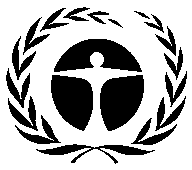 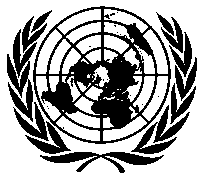 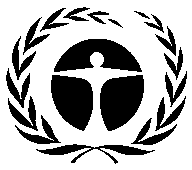 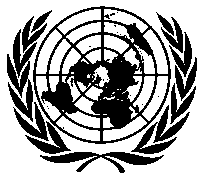 Programa de lasNaciones Unidaspara el Medio AmbienteDistr.GENERALUNEP/OzL.Pro/ExCom/88/521 de octubre de 2021ESPAÑOL ORIGINAL: INGLÉSOrganismoProvisionalProvisionalFinalFinalDiferenciaIngresosIngresosIngresosIngresosIngresosIngresosPNUD984 437 730984 437 730984 978 464984 978 464540 734PNUMA386 461 492386 461 492386 461 492386 461 492-ONUDI972 657 474972 657 474972 657 474972 657 474-Banco Mundial1 296 846 6811 296 846 6811 296 846 6811 296 846 681-GastosGastosGastosGastosGastosGastosPNUDPNUD911 874 174911 874 174912 406 941532 767PNUMAPNUMA332 676 734332 676 734333 067 582390 848ONUDIONUDI863 727 545863 727 545863 656 123(71 422)Banco MundialBanco Mundial1 267 642 4041 267 642 4041 267 642 404-